Project: [insert project title here]Responsible researcher: [insert name of responsible researcher here]Additional researchers: [insert the names of everyone who may be involved in any way, e.g., experimental design, testing participants, or processing data, and state their role in brackets; for example: Ms April Anderson (PhD Student), Mr Ben Bolton (Research Assistant).]I consent to participate in this project. The purpose of this research is to investigate [insert a one-sentence description of the project here].I understand that this project is for research purposes only and not for treatment.In this project I will be required to [insert every activity the participant will undertake. This should be summarised from the plain language statement]. The details of this have been explained in the plain language statement, of which I have been given a copy to keep. [Optional, delete as appropriate] I understand that my interviews may be audio and/or video-taped. [Insert here any additional recording methods, such as eye-tracking, heart-rate monitoring, etc.].I understand that there are risks involved in participating in this research project. Specifically, [insert a summary of risks here]. These risks have been minimised by [insert measures to minimise risk here].I understand that my participation is voluntary. I am free to withdraw from the project at any time, without explanation or prejudice, and to withdraw any unprocessed data I have provided. Withdrawing from the project will not affect my relationship with the Melbourne School of Psychological Sciences. It will not affect any ongoing assessment, grades or treatment for which I would otherwise be eligible.I have been informed that the data from this research will be stored at the University of Melbourne [insert conditions of data retention here, for example: and will be destroyed 7 years after the last resulting publication].I have been informed that the confidentiality of the information I provide will be safeguarded subject to any legal requirements. My data will be password protected and accessible only to the named researchers.[Optional, delete as appropriate] I understand that given the small number of participants involved in the study, it may not be possible to guarantee my anonymity.[Optional, delete as appropriate; note this is mandatory for REP participants] I agree to have the findings of this study emailed to me.I understand that after I sign and return this consent form, it will be retained by the researcher.Consent form for persons
participating in a research projectMelbourne School of Psychological Sciences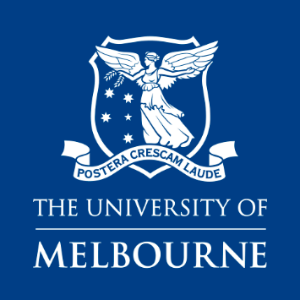 Participant name:My email address is:[Delete if item 10 is not included]Participant signatureDate